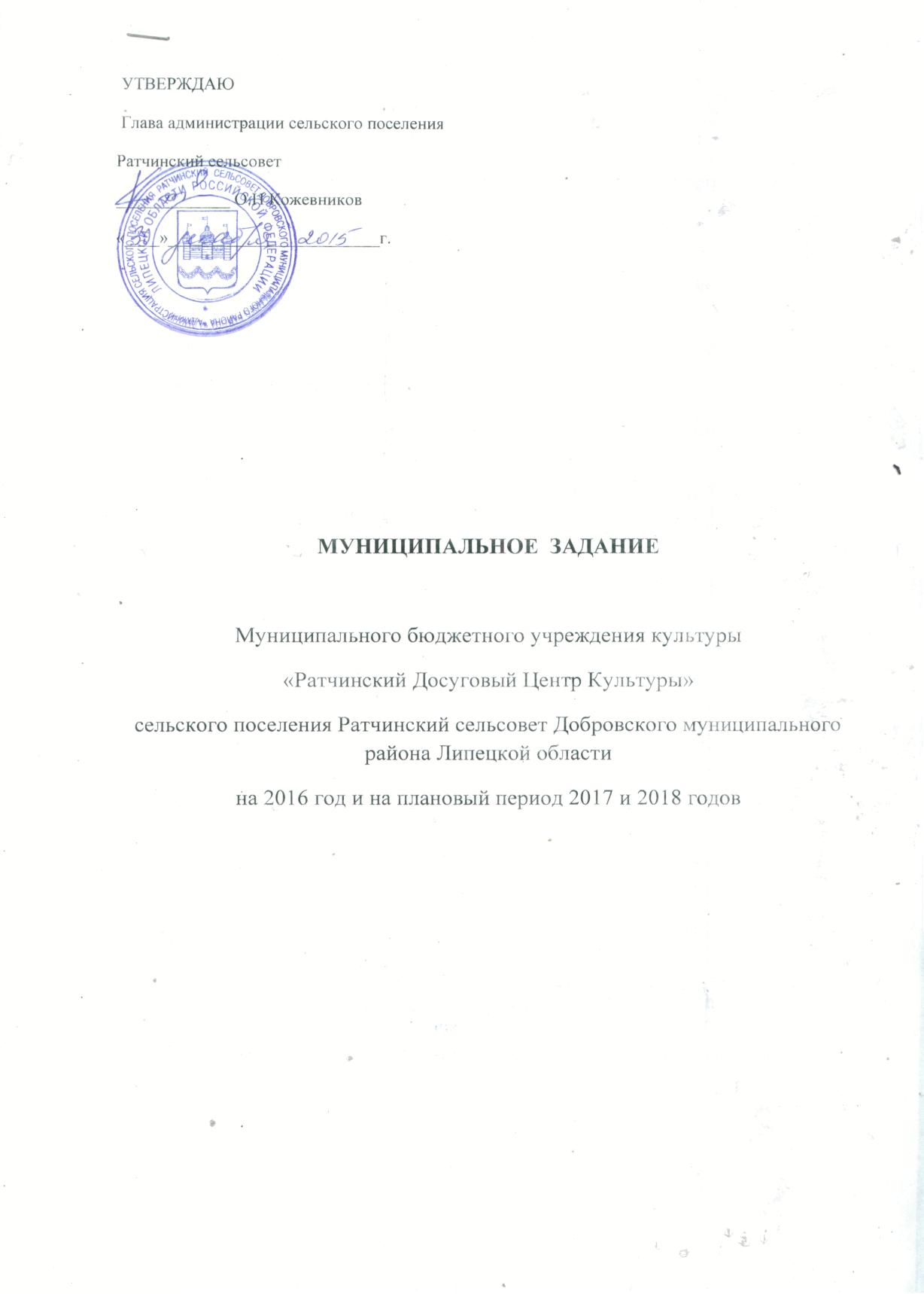 ЧАСТЬ 11.Наименование муниципальной услуги: « Обеспечение творческой деятельности граждан через участие в культурно-досуговых формированиях»2. Потребители муниципальной услуги: участники коллективов художественной самодеятельности                                                                                                                                                                                                                              3. Показатели, характеризующие  объем и качество муниципальной услуги3.1 Показатели, характеризующие качество муниципальной услуги3.2 Объем муниципальной услуги ( в натуральных показателях)4.Порядок оказания муниципальной услуги.4.1. Нормативные правовые акты, регулирующие порядок оказания муниципальной услуги.- Конституция Российской Федерации- Федеральный закон от 06.10.2003г.№ 131-ФЗ « Об общих принципах организации местного  самоуправления в Российской  Федерации»-Закон Российской Федерации № 3612-1 от 9 октября 1992г. «Основы  законодательства Российской Федерации о культуре»- Постановление Главного государственного санитарного врача РФ от 03.04.2003г. «О введении в действие санитарно- эпидемиологических правил и нормативов СанПиН 2.4.4.1251-03- Устав МБУК « Ратчинский ДЦК»- Локальные акты - Иные действующие нормативно - правовые акты РФ и Липецкой области.4.2. Порядок информирования потенциальных потребителей муниципальной услуги5. Основания для досрочного прекращения муниципального задания- Реорганизация МБУК « Ратчинский ДЦК»- Ликвидация МБУК « Ратчинский ДЦК»- Исключение государственной услуги из ведомственного перечня государственных услуг (работ)6. Предельные цены (тарифы) на оплату муниципальной услуги в случаях, если законом предусмотрено их оказание на платной основе.6.1. Нормативный правовой акт, устанавливающий цены (тарифы) либо порядок их установления.Предоставление муниципальной услуги осуществляется на бесплатной основе. 6.2. Орган, устанавливающий цены (тарифы):Администрация сельского поселения Ратчинский сельсовет Добровского муниципального района Липецкой области РФ.6.3. Значения предельных цен (тарифов)7. Порядок контроля  за исполнением муниципального задания8. Требования к отчетности об исполнении муниципального задания8.1.8.2. Сроки представления отчетов об исполнении муниципального задания: ежегодно в срок до 20 числа , следующего за отчетным.8.3. Иные требования к отчетности об исполнении муниципального задания.-9. Иная информация, необходимая для исполнения (контроля за исполнением) муниципального задания. -                                                ЧАСТЬ 2Наименование работы:  «Обеспечение творческой деятельности граждан через участие в культурно-досуговых формированиях»Характеристика работы:Основания для досрочного прекращения муниципального задания- Реорганизация МБУК « Ратчинский ДЦК»- Ликвидация МБУК « Ратчинский ДЦК»- Исключение работы из перечня государственных услуг (работ)Порядок контроля за исполнением муниципального задания5.Требования к отчетности об исполнении муниципального задания5.1. Форма отчета об исполнении муниципального задания   5.2. Сроки предоставления отчетов об исполнении муниципального задания: ежегодно в срок до 20 числа , следующего за отчетным.   5.3. Иные требования к отчетности об исполнении муниципального задания: –       6. Иная информация, необходимая для исполнения (контроля за исполнением) муниципального задания: - НаименованиепоказателяЕдиницаизмеренияФормуларасчетаЗначение показателей качества муниципальной услугиЗначение показателей качества муниципальной услугиЗначение показателей качества муниципальной услугиЗначение показателей качества муниципальной услугиЗначение показателей качества муниципальной услугиИсточник информации о значении показателяНаименованиепоказателяЕдиницаизмеренияФормуларасчетаОтчетный финансовый 2014годТекущий финансовый 2015годОчередной финансовый 2016годПервый год планового периодаВто-рой годпла-нов.пер.2018гИсточник информации о значении показателяУвеличение численности участников коллективов культурно-досуговыъх формированийЧел.-4550515151Отчет по форме № 7-НКУвеличение числа формированийЕд.-78999Отчет по форме № 7-НКНаименование показателяЕдиница измеренияЗначение показателей объема муниципальной услугиЗначение показателей объема муниципальной услугиЗначение показателей объема муниципальной услугиЗначение показателей объема муниципальной услугиЗначение показателей объема муниципальной услугиИсточник информации о значении показателяНаименование показателяЕдиница измеренияОтчетный финансовый 2014годТекущий финансовый 2015 годОчередной финансовый 2016годПервый год планового периода 2017Второй год планового периода2018Источник информации о значении показателяУвеличение численности участников коллективов культурно-досуговыъх формированийЧел.4550515151Отчет по форме № 7-НКУвеличение числа формированийЕд.78999Отчет по форме № 7-НКСпособ информированияСостав размещаемой информацииЧастота обновления информации1. Телефонная связь1. Информация о режиме работы культурно-досуговых формированийВ течение года2. Устные и письменные объявления в муниципальных общеобразовательных  и иных учреждениях района1. Информация о месте и времени набора участников в культурно-досуговые формированияВ течение годаНаименование муниципальной услугиЦена (тариф), единица измеренияОбеспечение творческой деятельности граждан через участие в культурно-досуговых формированияхбесплатноФормы контроляПериодичностьГРБС, осуществляющие контроль за оказанием муниципальной услугиПоследующий контроль в форме выездной проверки- в соответствии с графиком проведения занятий, но не реже одного раза в год- по мере необходимости (в случае поступлений обоснованных жалоб потребителей, требований правоохранительных органов)-Отдел культуры и демографической политики администрации Добровского муниципального района.-Управление финансов администрации Добровского муниципального районаНаименование показателяЕдиница измеренияЗначение, утвержденное в муниципальном задании на отчетный финансовый годФактическое значение за отчетный финансовый годХарактеристика причин отклонения от запланированных значенийИсточник информации о фактическом значении показателяУвеличение численности участников коллективов культурно-досуговыъх формированийЧел.4550-Отчет по форме № 7-НКУвеличение числа формированийЕд.78-Отчет по форме № 7-НКНаименование работыСодержание работыПланируемый результат выполненияПланируемый результат выполненияПланируемый результат выполненияПланируемый результат выполненияПланируемый результат выполненияНаименование работыСодержание работыОтчетный 2014годТекущий финансовый 2015годОчередной финансовый 2016одПервый год планового периода2017г.Второй год планового периода2018г.Обеспечение творческой деятельности граждан через участие в культурно-досуговых формированияхОрганизация и проведение  занятий культурно-досуговых формирований и методическая поддержка тематических кружков, творческих коллективов, любительских объединений и других форм культурно-досуговых формирований.Сохранение численности участников коллективов в кол-ве 295 чел.Сохранение численности участников коллективов в кол-ве 295 чел.. Сохранение численности участников коллективов в кол-ве 297чел.Сохранение численности участников коллективов в кол-ве 297 чел.Увеличение численности участников коллективов в кол-ве 300 чел.Формы контроляПериодичностьИсполнительные органы муниципальной власти района, осуществляющие контроль за исполнением муниципального заданияПоследующий контроль в форме выездной проверки-в соответствии с планом графиком проведения выездных проверок, не реже 1 раза в год.-по мере необходимости (в случае поступлений обоснованных жалоб потребителей, требований правоохранительных органов)- Отдел культуры и демографической политики администрации Добровского муниципального района- Управление финансов администрации Добровского муниципального районаРезультат, запланированный в муниципальном задании на отчетный финансовый годФактические результаты, достигнутые в отчетном финансовом годуИсточник информации о фактически достигнутых результатахКоличество участников культурно-досуговых формирований 295 человекКоличество участников культурно-досуговых формирований 295 человекОтчет по форме № 7-НК